大会エントリー変更用紙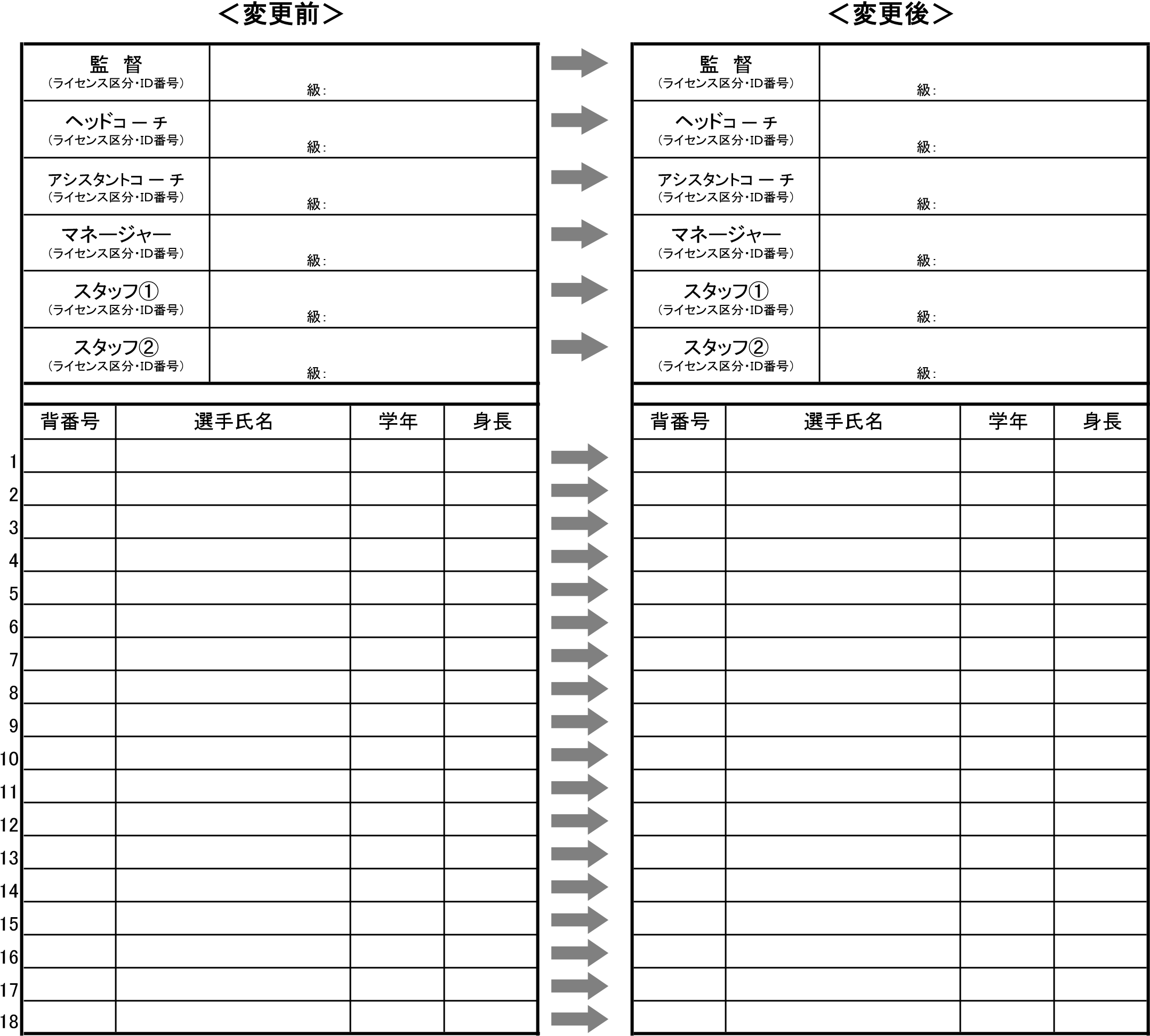 ※ 大会エントリー済のベンチ入りスタッフ及び選手に変更があった場合は、本用紙に必要事項を記入し、該当試合　　　　　２日前までに愛媛県ﾊﾞｽｹｯﾄﾎﾞｰﾙ協会　競技委員に提出してください。※ 選手の変更については、原則怪我等のやむを得ない場合のみ変更可能※ 「変更前」の欄と「変更後」の欄が対比するようにしてください。※ 選手の追加記載の場合は、変更前の欄は空欄としてください。大会名第98回天皇杯・第89回皇后杯 全日本バスケットボール選手権大会愛媛県予選第98回天皇杯・第89回皇后杯 全日本バスケットボール選手権大会愛媛県予選第98回天皇杯・第89回皇后杯 全日本バスケットボール選手権大会愛媛県予選第98回天皇杯・第89回皇后杯 全日本バスケットボール選手権大会愛媛県予選第98回天皇杯・第89回皇后杯 全日本バスケットボール選手権大会愛媛県予選第98回天皇杯・第89回皇后杯 全日本バスケットボール選手権大会愛媛県予選チーム名愛媛ワイルドキャッツ愛媛ワイルドキャッツ愛媛ワイルドキャッツ愛媛ワイルドキャッツ男子・女子男子代表者連絡先氏名栗林　幸弘携帯電話番号080-46123343080-46123343080-46123343